Жил-был дятел на дубу, свил себе гнездышко, снес три яичка и высидел три детёнка. 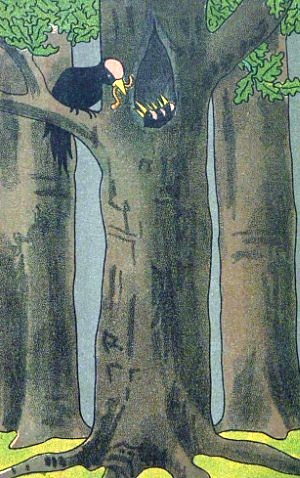 Повадилась к нему лиса ходить; стук-стук хвостищем по сырому дубищу:- Дятел, дятел! Полезай с дубу долой. Мне дуб надо — сечихичики гнуть.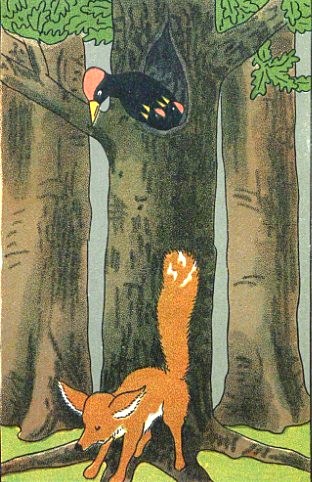 - Эй, лисонька! Не дала ты мне и одного детенышка-то высидеть.- Эй, дятел! Брось ты мне, я его выучу кузнечному.Дятел ей бросил, а она кустик за кустик, лесок за лесок, да и съела.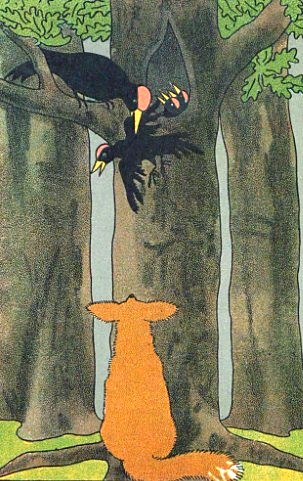 Опять идет к дятлу и стук-стук хвостищем по сырому дубищу:- Дятел, дятел! Полезай с дубу долой, мне дуб надо — сечихичики гнуть.- Эй, лисонька! Не дала ты мне и одного детенышка-то высидеть.- Эй, дятел! Брось ты мне, я его выучу башмачному.Дятел ей бросил, а она кустик за кустик, лесок за лесок, да и съела.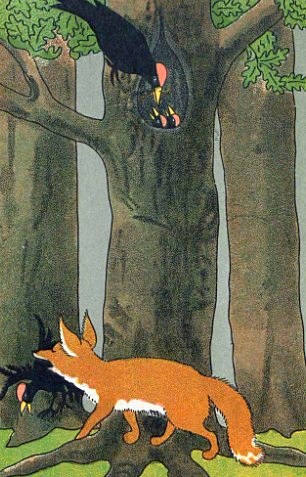 Опять идет к дятлу и стук-стук хвостищем по сырому дубищу:- Дятел, дятел! Полезай с дубу долой, мне дуб надо — сечихичики гнуть.- Эй, лисонька! Не дала ты мне и одного детенышка-то высидеть.- Эй, дятел! Брось ты мне, я его выучу портняжному.Дятел бросил ей, а она кустик за кустик, лесок за лесок, да и съела.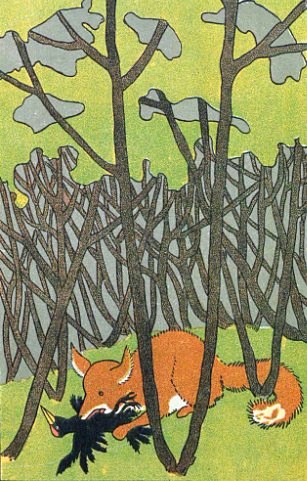 